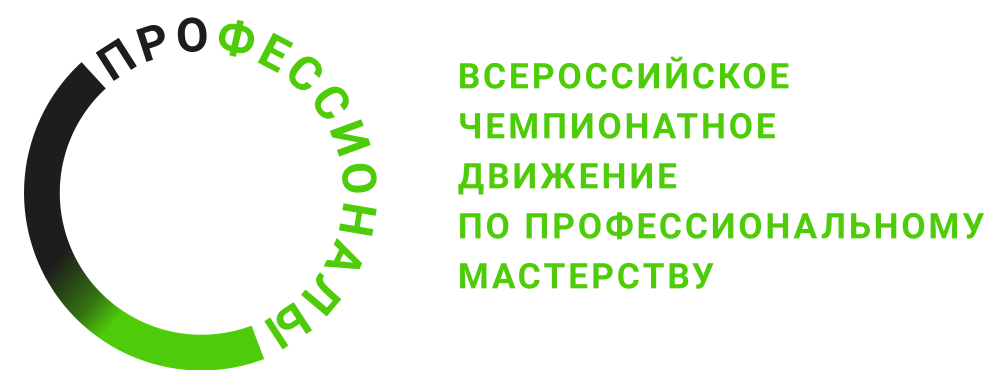 ПЛАН ПРОВЕДЕНИЯрегионального чемпионата по профессиональному мастерству «Профессионалы»по компетенции ВетеринарияОбщая информацияОбщая информация«Период проведенияМесто проведения и адрес площадкиФИО Главного экспертаД-1 / «___» _____________ 202____ г.Д-1 / «___» _____________ 202____ г.07:00–08:00Заезд экспертов-наставников и конкурсантов. Проверка документов, удостоверяющих личность08:00-09:00Завтрак09:00-09:30Регистрация экспертов-наставников и индустриальных экспертов09:30-10.00Инструктаж экспертов по ТБ и ОТ. (протокол). Ознакомление с Регламентом чемпионата, техническим описанием  10:00 -12:00Обсуждение КЗ. Внесение 30% изменений.12:00 -13:00Обед13.00-14.30Обучение экспертов процедуре оценки КЗ, правилам оценки.14.30-15.00Распределение ролей между экспертами (протокол)15.00-15.15Формирование  групп оценки15.15-15.45Блокировка схемы оценки в ЦОС (протокол)17:00-18:00УжинД-2 / «___» ____________ 202___ г.Д-2 / «___» ____________ 202___ г.08:00-09:00Завтрак09:00-09:30Прибытие участников на площадку. Сбор и регистрация участников. Проверка документов, удостоверяющих личность 09:30-10:00Открытие чемпионата. 10:00-11:00Инструктаж участников по технике безопасности (протокол). Ознакомление их с Регламентом чемпионата, нормативной документацией. Знакомство участников с измененным КЗ. 11.00-12.00Ознакомление конкурсантов с рабочими местами и оборудованием. 12:00-13.00Обед13.00-16.00Тестирование оборудования. Жеребьевка по распределению рабочих мест.16.00-17.00Завершение конкурсного дня. Подведение итогов.17:00-18.00УжинД-3 / «______» __________ 202______ г.Д-3 / «______» __________ 202______ г.08:00-09:00Завтрак09:00-09:30Сбор участников соревнований и экспертов-наставников.  Инструктаж по ТБ и ОТ09:30-11:30Выполнение конкурсного задания11.30-12.00Проветривание уборка помещений12:00-13:00Обед13.00-16.00Выполнение конкурсного задания16.00-17.00Внесение результатов ЦСО. Сверка и блокировка оценок в системе ЦОС. Подписание протоколов17:00-18:00УжинД-4 / «_______» _____________ 202______ г.Д-4 / «_______» _____________ 202______ г.08:00-09:00Завтрак09:00-09:30Сбор участников соревнований и экспертов-наставников.  Инструктаж по ТБ и ОТ09:30-11:30Выполнение конкурсного задания11.30-12.00Проветривание уборка помещений12:00-13:00Обед13.00-16.00Выполнение конкурсного задания16.00-17.00Внесение результатов ЦСО. Сверка и блокировка оценок в системе ЦОС. Подписание протоколов17:00-18:00УжинД-5 / «_______» ____________ 202__г.Д-5 / «_______» ____________ 202__г.08:00-08:30Завтрак08:30-09:00Сбор участников соревнований и экспертов-наставников.  Инструктаж по ТБ и ОТ09:00-11:00Выполнение конкурсного задания11:00-12:00Обед13.00-15.00Выполнение конкурсного задания15:00-16:00Внесение результатов ЦСО. Сверка и блокировка оценок в системе ЦОС. Подписание протоколов16:00-17:00Закрытие чемпионата. Подведение итогов, награждение17:00-18:00Ужин18.00Отъезд участников